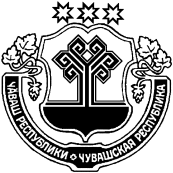 	В соответствии с Федеральным законом от 06 октября 2003г. № 131-ФЗ «Об общих принципах организации местного самоуправления в Российской Федерации» Шемуршинское  районное Собрание депутатов Чувашской Республики решило:1.   Передать из муниципальной собственности Шемуршинского района Чувашской Республики в муниципальную собственность Чепкас-Никольского сельского поселения Шемуршинского района Чувашской Республики недвижимое имущество согласно приложению к настоящему решению.        2.    Настоящее решение вступает в силу после его подписания.Глава Шемуршинского района	     Ю.Ф. Ермолаев                                                                                                       Приложение    к решению Шемуршинскогорайонного Собрания депутатов                                                                                от  «01»  апреля 2021 г. №6.6Перечень имущества, передаваемого  из муниципальной собственности Шемуршинского района Чувашской Республики в муниципальную собственность Чепкас-Никольского сельского поселения Шемуршинского района Чувашской РеспубликиЧЁВАШ РЕСПУБЛИКИШЁМЁРШЁ РАЙОН, ЧУВАШСКАЯ РЕСПУБЛИКА ШЕМУРШИНСКИЙ РАЙОН ШЁМЁРШЁ РАЙОН,  ДЕПУТАТСЕН ПУХЁВ, ЙЫШЁНУ«____»__________2021 г.  № ____Шёмёршё ял.ШЕМУРШИНСКОЕ РАЙОННОЕСОБРАНИЕ ДЕПУТАТОВ                  РЕШЕНИЕот  «01»  апреля  2021 г. № 6.6село ШемуршаО передаче имущества из муниципальной                                                                        собственности Шемуршинского района Чувашской Республики  в муниципальную собственность Чепкас-Никольского сельского поселения Шемуршинского района Чувашской Республики№п/пНаименование,адрес (местоположение)объектаКадастровый номер объектаИнвентарный номер тех. паспортаГодпостройки1.Сооружения гидротехнические: Водонапорная башня, расположенное по адресу:  Чувашская Республика, р-н. Шемуршинский, с/пос. Чепкас-Никольское,                                                п. Красный Вазан21:22:050401:135694119752.Сооружения гидротехнические: Водонапорная башня, расположенное по адресу:  Чувашская Республика, р-н. Шемуршинский, с/пос. Чепкас-Никольское,                                                д. Чепкас-Ильметево.21:22:060102:15569401975